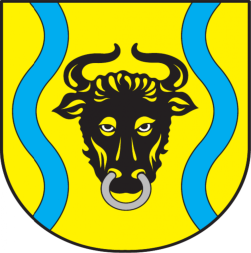 G m i n a   P o p ó w
Zawady, ul. Częstochowska 6 
 42-110 Popówwww.gminapopow.pl   e-mail: ug@gminapopow.pltel. +48 34 317 70 67                                                                               _______________________________________________________________________________Numer referencyjny postępowania: ZP.271.01.2022SPECYFIKACJA WARUNKÓW ZAMÓWIENIATryb udzielenia zamówienia: postępowanie o udzielenie zamówienia jest prowadzone w trybie podstawowym, o jakim stanowi art. 275 pkt 1 ustawy z 11 września 2019 r. – Prawo zamówień publicznych (Dz. U. z 2019 r. poz. 2019 z późn. zm.) zwanej dalej ustawą, aktów wykonawczych do tej ustawy oraz zgodnie z zapisami niniejszej specyfikacji warunków zamówienia (SWZ) dla zadania pn. Dostawa energii elektrycznej na potrzeby Gminy Popów           Zatwierdził:   Jan Kowalik   								              Wójt Gminy Popów                                                Zawady, dnia  5  stycznia 2022 r.Nazwa oraz adres zamawiającego: Gmina Popów
 Zawady, ul. Częstochowska 6 
 42-110 Popów
Numer telefonu:  + 48 34 317 70 67
Adres poczty elektronicznej: ug@gminapopow.pl   zamowienia@gminapopow.pl 
Adres strony internetowej prowadzonego postępowania:  www.bip.gminapopow.plAdres skrzynki (ePUAP):  /ugpopow/SkrytkaESPPrzedmiotowe postępowanie prowadzone jest przy użyciu środków komunikacji elektronicznej.Składanie ofert następuje przy użyciu miniPortalu https://miniportal.uzp.gov.pl/ oraz ePUAPu: /ugpopow/SkrytkaESPRozdział 1. Tryb udzielenia zamówienia publicznego
1. Postępowanie prowadzone jest w trybie podstawowym, stosownie do art. 275 pkt 1 ustawy oraz niniejszej SWZ.2. Zamawiający nie przewiduje wyboru najkorzystniejszej oferty z możliwością prowadzenia negocjacji.3. Szacunkowa wartość przedmiotowego zamówienia nie przekracza progów unijnych o jakich mowa w art. 3 ustawy.4. Zamawiający nie przewiduje aukcji elektronicznej.5. Zamawiający nie przewiduje złożenia oferty w postaci katalogów elektronicznych.6. Zamawiający nie prowadzi postępowania w celu zawarcia umowy ramowej.7. Zamawiający nie zastrzega możliwości ubiegania się o udzielenie zamówienia wyłącznie przez wykonawców, o których mowa w art. 94 ustawy.Rozdział 2. Opis przedmiotu zamówienia1. Przedmiotem zamówienia jest zakup energii elektrycznej, zgodnie z przepisami ustawy z dnia 10 kwietnia 1997 r. Prawo energetyczne, dla punktów poboru energii elektrycznej znajdujących się w gminie Popów. Szacunkowe zapotrzebowanie energii elektrycznej dla obiektów, których szczegółowe zestawienie zawarte jest w załączniku nr 4 do SWZ, w okresie od 01.01.2021r. do 31.12.2021r. wynosi 458618 kWh. Zamawiający dołożył wszelkich starań, weryfikując zużycie energii elektrycznej w okresie ostatnich 12 miesięcy, aby prognozowane zużycie oddawało jak najlepiej rzeczywiste zapotrzebowanie na energię elektryczną w okresie umownym, jednak zaznacza, że prognozowane ilości zużycia energii są ilościami szacunkowymi służącymi jedynie do porównania ofert i nie stanowią zobowiązania Zamawiającego do ich wykorzystania w trakcie trwania umowy oraz nie mogą być podstawą żadnych roszczeń ze strony Wykonawcy. Rozliczenie dostawy energii odbywać się będzie na podstawie faktycznego zużycia energii wg cen wynikających ze złożonej oferty.2. Zamawiający informuje że:1) procedura zmiany sprzedawcy dla wszystkich wymienionych PPE przeprowadzana będzie po raz kolejny;2) PPE dla których zmiana przeprowadzana jest po raz kolejny nie mają zawartych umów promocyjnych;3) wymagane przez OSD dane do zmiany sprzedawcy zawiera załącznik nr 4 do SWZ, a jeśli wymagane będzie przesłanie innych danych, zostaną one przekazane w wersji edytowalnej na wskazany przez Wykonawcę adres email;4) po podpisaniu umowy przekaże Wykonawcy dokumenty rejestrowe wszystkich zamawiających;5) wyraża zgodę na zawarcie umowy drogą korespondencyjną;6) przewiduje udzielenie Wykonawcy pełnomocnictwa wg. wzoru, który zawiera załącznik nr 2 do umowy, ewentualnie wg. wzoru wykonawcy (pod warunkiem, że taki wzór nie będzie zawierał postanowień sprzecznych z postanowieniami wzoru przygotowanego przez Zamawiającego), do zgłoszenia w imieniu Zamawiającego zawartej umowy sprzedaży energii elektrycznej do OSD oraz wykonania wszelkich czynności niezbędnych do przeprowadzenia procesu zmiany sprzedawcy u OSD w tym do przyłączenia ewentualnych nowych PPE;7) przekaże niezbędne dane w wersji elektronicznej Excel oraz dokumenty do przeprowadzenia procedury     
      zmiany sprzedawcy najpóźniej w dniu podpisania umowy.3. Nomenklatura CPV: 09300000-2 - Energia elektryczna, cieplna, słoneczna i jądrowa
Rozdział 3. Termin wykonania zamówienia1. Umowa zostanie zawarta na okres: od 15 marca 2022 r. do 15 marca  2023 r.2. Sprzedaż energii elektrycznej będzie realizowana nie wcześniej niż od dnia wskazanego w załączniku nr 4 dla każdego PPE oddzielnie, po uprzednim skutecznym wygaśnięciu obowiązujących umów sprzedaży energii elektrycznej i po pozytywnie przeprowadzonej procedurze zmiany sprzedawcy, a w przypadku PPE dla których procedura zmiany sprzedawcy przeprowadzana jest po raz pierwszy – nie wcześniej niż po zawarciu umów o świadczenie usług dystrybucji energii elektrycznej oraz pozytywnie przeprowadzonej procedurze zmiany sprzedawcy.Rozdział 4. Warunki udziału w postępowaniu1. O udzielenie zamówienia mogą ubiegać się Wykonawcy, którzy nie podlegają wykluczeniu na zasadach określonych w Rozdziale 5 SWZ, oraz spełniają określone przez Zamawiającego warunki udziału w postępowaniu.2. O udzielenie zamówienia mogą ubiegać się Wykonawcy, którzy spełniają warunki dotyczące:1) zdolności do występowania w obrocie gospodarczym :     Zamawiający nie stawia warunku w powyższym zakresie.2) uprawnień do prowadzenia określonej działalności gospodarczej lub zawodowej, o ile wynika to z odrębnych przepisów:      O udzielenie zamówienia publicznego mogą się ubiegać Wykonawcy, którzy posiadają:      a) koncesję na prowadzenie działalności gospodarczej w zakresie obrotu energią elektryczną      wydaną przez Prezesa Urzędu Regulacji Energetyki ważną w okresie realizacji umowy;     b) aktualną umowę z Operatorem Systemu Dystrybucji (OSD) TAURON S.A umożliwiającą     sprzedaż energii elektrycznej za pośrednictwem sieci dystrybucyjnej do obiektów     Zamawiającego (lub oświadczą, że zawrą taką umowę).      Wykonawca potwierdza spełnianie warunku poprzez złożenie stosownego oświadczenia na formularzu oferty (załącznik nr 1 do ogłoszenia). Wykonawca nie ma obowiązku przedstawiania samej koncesji, jak i umowy.3) sytuacji ekonomicznej lub finansowej:     Zamawiający nie stawia warunku w powyższym zakresie.4) zdolności technicznej lub zawodowej:       O udzielenie zamówienia publicznego mogą się ubiegać Wykonawcy, którzy w okresie ostatnich 3 lat przed upływem terminu składania ofert, a jeżeli okres prowadzenia działalności jest krótszy – w tym okresie, wykonali zamówienia dla co najmniej dwóch klientów, na rzecz których prowadzona była lub prowadzona jest sprzedaż co najmniej w skali roku dla każdego odbiorcy, wraz z podaniem ich wartości, przedmiotu, dat wykonania i podmiotów na rzecz których zostały wykonane lub są wykonywane.      Zamawiający, w stosunku do Wykonawców wspólnie ubiegających się o udzielenie zamówienia, w odniesieniu do warunku dotyczącego zdolności technicznej lub zawodowej – dopuszcza jego łączne spełnianie przez Wykonawców. Wykonawca potwierdza spełnianie warunku poprzez:a) przedłożenie wykazu dostaw,b) załączenie dowodów określających czy te dostawy zostały wykonane lub są wykonywane należycie, przy czym dowodami, o których mowa, są referencje bądź inne dokumenty sporządzone przez podmiot, na rzecz którego dostawy były wykonywane, a w przypadku świadczeń powtarzających się lub ciągłych są wykonywane, a jeżeli wykonawca z przyczyn niezależnych od niego nie jest w stanie uzyskać tych dokumentów – oświadczenie wykonawcy; w przypadku świadczeń okresowych lub ciągłych nadal wykonywanych referencje bądź inne dokumenty potwierdzające ich należyte wykonywanie powinny być wystawione nie wcześniej niż 3 miesiące przed upływem terminu składania ofert.3. Zamawiający może na każdym etapie postępowania, uznać, że wykonawca nie posiada wymaganych zdolności, jeżeli posiadanie przez wykonawcę sprzecznych interesów, w szczególności zaangażowanie zasobów technicznych lub zawodowych wykonawcy w inne przedsięwzięcia gospodarcze wykonawcy może mieć negatywny wpływ na realizację zamówienia.4. Wykonawca może w celu potwierdzenia spełniania warunków udziału w polegać na zdolnościach technicznych lub zawodowych podmiotów udostępniających zasoby, niezależnie od charakteru prawnego łączących go z nimi stosunków prawnych.5. W odniesieniu do warunków dotyczących doświadczenia, wykonawcy mogą polegać na zdolnościach podmiotów udostępniających zasoby, jeśli podmioty te wykonają świadczenie do realizacji którego te zdolności są wymagane.6. Wykonawca, który polega na zdolnościach lub sytuacji podmiotów udostępniających zasoby, składa, wraz z ofertą, zobowiązanie podmiotu udostępniającego zasoby do oddania mu do dyspozycji niezbędnych zasobów na potrzeby realizacji danego zamówienia lub inny podmiotowy środek dowodowy potwierdzający, że wykonawca realizując zamówienie, będzie dysponował niezbędnymi zasobami tych podmiotów. Zgodnie z art. 118 ust. 4 ustawy: Zobowiązanie podmiotu udostępniającego zasoby musi potwierdzać, że stosunek łączący wykonawcę z podmiotami udostępniającymi zasoby gwarantuje rzeczywisty dostęp do tych zasobów oraz musi określać w szczególności:1) zakres dostępnych wykonawcy zasobów podmiotu udostępniającego zasoby;2) sposób i okres udostępnienia wykonawcy i wykorzystania przez niego zasobów podmiotu udostępniającego te zasoby przy wykonywaniu zamówienia;3) czy i w jakim zakresie podmiot udostępniający zasoby, na zdolnościach którego wykonawca polega w odniesieniu do warunków udziału w postępowaniu dotyczących wykształcenia, kwalifikacji zawodowych lub doświadczenia, zrealizuje roboty budowlane lub usługi, których wskazane zdolności dotyczą.7. Zamawiający ocenia, czy udostępniane wykonawcy przez podmioty udostępniające zasoby zdolności techniczne lub zawodowe, pozwalają na wykazanie przez wykonawcę spełniania warunków udziału w postępowaniu, a także bada, czy nie zachodzą wobec tego podmiotu podstawy wykluczenia, które zostały przewidziane względem wykonawcy.8. Jeżeli zdolności techniczne lub zawodowe podmiotu udostępniającego zasoby nie potwierdzają spełniania przez wykonawcę warunków udziału w postępowaniu lub zachodzą wobec tego podmiotu podstawy wykluczenia, zamawiający żąda, aby wykonawca w terminie określonym przez zamawiającego zastąpił ten podmiot innym podmiotem lub podmiotami albo wykazał, że samodzielnie spełnia warunki udziału w postępowaniu .9. UWAGA: Wykonawca nie może, po upływie terminu składania ofert, powoływać się na zdolności lub sytuację podmiotów udostępniających zasoby, jeżeli na etapie składania ofert nie polegał on w danym zakresie na zdolnościach lub sytuacji podmiotów udostępniających zasoby .10. Wykonawca, w przypadku polegania na zdolnościach lub sytuacji podmiotów udostępniających zasoby, przedstawia, wraz z oświadczeniem, o którym mowa w Rozdziale 6 ust. 1 SWZ, także oświadczenie podmiotu udostępniającego zasoby, potwierdzające brak podstaw wykluczenia tego podmiotu oraz odpowiednio spełnianie warunków udziału w postępowaniu, w zakresie, w jakim wykonawca powołuje się na jego zasoby, zgodnie z katalogiem dokumentów określonych w Rozdziale 6 SWZ.Rozdział 5. Podstawy wykluczenia Wykonawcy z postępowania1. Z postępowania o udzielenie zamówienia wyklucza się Wykonawców, w stosunku do których zachodzi którakolwiek z okoliczności wskazanych:1) w art. 108 ust. 1 ustawy;2) w art. 109 ust. 1 pkt 4, 5, 7 ustawy, tj.:a) w stosunku do którego otwarto likwidację, ogłoszono upadłość, którego aktywami zarządza likwidator lub sąd, zawarł układ z wierzycielami, którego działalność gospodarcza jest zawieszona albo znajduje się on w innej tego rodzaju sytuacji wynikającej z podobnej procedury przewidzianej w przepisach miejsca wszczęcia tej procedury;b) który w sposób zawiniony poważnie naruszył obowiązki zawodowe, co podważa jego uczciwość, w szczególności gdy wykonawca w wyniku zamierzonego działania lub rażącego niedbalstwa nie wykonał lub nienależycie wykonał zamówienie, co zamawiający jest w stanie wykazać za pomocą stosownych dowodów;c) który z przyczyn leżących po jego stronie, w znacznym stopniu lub zakresie nie wykonał lub nienależycie wykonał albo długotrwale nienależycie wykonywał istotne zobowiązanie wynikające z wcześniejszej umowy w sprawie zamówienia publicznego lub umowy koncesji, co doprowadziło do wypowiedzenia lub odstąpienia od umowy, odszkodowania, wykonania zastępczego lub realizacji uprawnień z tytułu rękojmi za wady;2. Wykluczenie Wykonawcy następuje zgodnie z art. 111 ustawy.Rozdział 6. Oświadczenia i dokumenty, jakie zobowiązani są dostarczyć Wykonawcy w celu potwierdzenia spełniania warunków udziału w postępowaniu oraz wykazaniu brakupodstaw wykluczenia1. Do oferty Wykonawca zobowiązany jest dołączyć aktualne na dzień składania ofert oświadczenie o spełnianiu warunków udziału w postępowaniu oraz o braku podstaw do wykluczenia z postępowania – zgodnie z Załącznikiem nr 2 do SWZ. W przypadku wspólnego ubiegania się o zamówienie, oświadczenie to składa odrębnie każdy z wykonawców wspólnie ubiegających się o zamówienie.2. Informacje zawarte w oświadczeniu, o którym mowa w ust. 1 stanowią wstępne potwierdzenie, że Wykonawca nie podlega wykluczeniu oraz spełnia warunki udziału w postępowaniu.3. W celu potwierdzenia, że osoba działająca w imieniu wykonawcy jest umocowana do jego reprezentowania, zamawiający żąda od wykonawcy złożenia wraz z ofertą, odpisu lub informacji z Krajowego Rejestru Sądowego, Centralnej Ewidencji i Informacji o Działalności Gospodarczej lub innego właściwego rejestru, sporządzonych nie wcześniej niż 3 miesiące przed ich złożeniem. Wykonawca nie jest zobowiązany do złożenia dokumentów, o których mowa, jeżeli zamawiający może je uzyskać za pomocą bezpłatnych i ogólnodostępnych baz danych, o ile wykonawca wskazał dane umożliwiające dostęp do tych dokumentów.4. Zamawiający wzywa wykonawcę, którego oferta została najwyżej oceniona, do złożenia w wyznaczonym terminie, nie krótszym niż 5 dni od dnia wezwania, następujących, podmiotowych środków dowodowych, aktualnych na dzień ich złożenia:1) wykaz dostaw wykonanych, a w przypadku świadczeń powtarzających się lub ciągłych również wykonywanych, w okresie ostatnich 3 lat, a jeżeli okres prowadzenia działalności jest krótszy – w tym okresie, wraz z podaniem ich wartości, przedmiotu, dat wykonania i podmiotów, na rzecz których dostawy lub usługi zostały wykonane lub są wykonywane, oraz 2) załączenie dowodów określających czy wykazywane dostawy zostały wykonane lub są wykonywane należycie, przy czym dowodami, o których mowa, są referencje bądź inne dokumenty sporządzone przez podmiot, na rzecz którego dostawy były wykonywane, a w przypadku świadczeń powtarzających się lub ciągłych są wykonywane, a jeżeli wykonawca z przyczyn niezależnych od niego nie jest w stanie uzyskać tych dokumentów – oświadczenie wykonawcy; w przypadku świadczeń okresowych lub ciągłych nadal wykonywanych referencje bądź inne dokumenty potwierdzające ich należyte wykonywanie powinny być wystawione nie wcześniej niż 3 miesiące przed upływem terminu składania ofert.5. Wykonawca nie jest zobowiązany do złożenia podmiotowych środków dowodowych, które zamawiający posiada, jeżeli wykonawca wskaże te środki oraz potwierdzi ich prawidłowość i aktualność.6. W zakresie nieuregulowanym ustawą lub niniejszą SWZ do oświadczeń i dokumentów składanych przez Wykonawcę w postępowaniu zastosowanie mają w szczególności przepisy rozporządzenia Ministra Rozwoju Pracy i Technologii z dnia 23 grudnia 2020 r. w sprawie podmiotowych środków dowodowych oraz innych dokumentów lub oświadczeń, jakich może żądać zamawiający od wykonawcy oraz rozporządzenia Prezesa Rady Ministrów z dnia 30 grudnia 2020 r. w sprawie sposobu sporządzania i przekazywania informacji oraz wymagań technicznych dla dokumentów elektronicznych oraz środków komunikacji elektronicznej w postępowaniu o udzielenie zamówienia publicznego lub konkursie.Rozdział 7. Informacja o podwykonawcach1. Wykonawca może powierzyć wykonanie części zamówienia podwykonawcom.2. Zamawiający nie zastrzega kluczowych części zamówienia, które Wykonawca zobowiązany jest zrealizować osobiście.3. W przypadku realizacji zamówienia przy udziale podwykonawców, wykonawca zobowiązany jest do wskazania w ofercie tej części zamówienia, której wykonanie zamierza powierzyć podwykonawcy oraz, jeśli są już mu znani, podać nazwę tych podwykonawców.Rozdział 8. Wykonawcy wspólnie ubiegający się o zamówienie (w tym wykonawcy działający jako spółka cywilna)1. Wykonawcy mogą wspólnie ubiegać się o udzielenie zamówienia. W takim przypadku Wykonawcy ustanawiają pełnomocnika do reprezentowania ich w postępowaniu albo do reprezentowania i zawarcia umowy w sprawie zamówienia publicznego. Przyjmuje się, że pełnomocnictwo do podpisania oferty obejmuje pełnomocnictwo do poświadczenia za zgodność z oryginałem wszystkich dokumentów. Pełnomocnictwo winno być załączone do oferty.2. W przypadku Wykonawców wspólnie ubiegających się o udzielenie zamówienia, oświadczenia, o których mowa w Rozdziale 6 ust. 1 SWZ, składa każdy z wykonawców. Oświadczenia te potwierdzają brak podstaw wykluczenia oraz spełnianie warunków udziału w zakresie, w jakim każdy z wykonawców wykazuje spełnianie warunków udziału w postępowaniu.3. Wykonawcy wspólnie ubiegający się o udzielenie zamówienia dołączają do oferty oświadczenie, z którego wynika, które dostawy wykonają poszczególni wykonawcy. W tym celu Zamawiający przygotował stosowną sekcję formularza ofertowego.4. Oświadczenia i dokumenty potwierdzające brak podstaw do wykluczenia z postępowania składa każdy z Wykonawców wspólnie ubiegających się o zamówienie.Rozdział 9. Waluta, w jakiej będą prowadzone rozliczenia związane z realizacją zamówienia publicznegoWszelkie rozliczenia związane z realizacją zamówienia dokonywane będą w złotych polskich 
[ PLN ].Jeżeli do oferty zostaną załączone dokumenty, w których wartości podane będą w walutach innych niż złoty polski zostaną one przeliczone wg kursów średnich walut obcych NBP z dnia publikacji ogłoszenia o zamówieniu. Jeżeli w tym dniu nie będzie opublikowany średni kurs NBP, zamawiający przyjmie kurs średni z ostatniej tabeli przed wszczęciem postępowania.Rozdział 10. Wymagania dotyczące wadiumZamawiający nie wymaga wniesienia wadium.Rozdział 11. Termin związania ofertą1. Wykonawca składając ofertę będzie nią związany przez okres 30 dni, tj. do 13 lutego 2022 r. Bieg terminu związania ofertą rozpoczyna się wraz z upływem terminu składania ofert.2. W przypadku gdy wybór najkorzystniejszej oferty nie nastąpi przed upływem terminu związania ofertą wskazanego w ust. 1, Zamawiający przed upływem terminu związania ofertą zwraca się jednokrotnie do wykonawców o wyrażenie zgody na przedłużenie tego terminu o wskazywany przez niego okres, nie dłuższy niż 30 dni. Przedłużenie terminu związania ofertą wymaga złożenia przez wykonawcę pisemnego oświadczenia o wyrażeniu zgody na przedłużenie terminu związania ofertą.3. Odmowa wyrażenia zgody na przedłużenie terminu związania ofertą nie powoduje utraty wadium.Rozdział 12. Informacje o sposobie porozumiewania się Zamawiającego z Wykonawcami oraz przekazywania oświadczeń i dokumentów, a także wskazanie osób uprawnionych do porozumiewania się z WykonawcamiI. Informacje ogólne1. W postępowaniu o udzielenie zamówienia komunikacja między Zamawiającym a Wykonawcami odbywa się przy użyciu miniPortalu https://miniportal.uzp.gov.pl/, ePUAPu: /ugpopow/SkrytkaESP2. Zamawiający wyznacza następujące osoby do kontaktu z Wykonawcami:  Justyna Bednarska 3. Wykonawca zamierzający wziąć udział w postępowaniu o udzielenie zamówienia publicznego, musi posiadać konto na ePUAP. Wykonawca posiadający konto na ePUAP ma dostęp do formularzy: „Formularz złożenia, zmiany, wycofania oferty lub wniosku” oraz do „Formularza do komunikacji”.4. Wymagania techniczne i organizacyjne wysyłania i odbierania dokumentów elektronicznych, elektronicznych kopii dokumentów i oświadczeń oraz informacji przekazywanych przy ich użyciu opisane zostały w Regulaminie korzystania z miniPortalu (warunki usługi) oraz Regulaminie ePUAP.5. Maksymalny rozmiar plików przesyłanych za pośrednictwem dedykowanych formularzy do:     złożenia, zmiany, wycofania oferty lub wniosku oraz do komunikacji wynosi 150 MB.6. Za datę przekazania oferty, wniosków, zawiadomień, dokumentów elektronicznych, oświadczeń lub elektronicznych kopii dokumentów lub oświadczeń oraz innych informacji przyjmuje się datę ich przekazania na ePUAP.II. Sposób komunikowania się Zamawiającego z Wykonawcami (nie dotyczy składania ofert)1. W postępowaniu o udzielenie zamówienia komunikacja pomiędzy Zamawiającym a Wykonawcami, w szczególności składanie oświadczeń, wniosków, zawiadomień oraz przekazywanie informacji odbywa się elektronicznie za pośrednictwem dedykowanego formularza dostępnego na ePUAP oraz udostępnionego przez miniPortal (Formularz do komunikacji). We wszelkiej korespondencji związanej z niniejszym postępowaniem Zamawiający i Wykonawcy posługują się numerem ogłoszenia (BZP lub ID postępowania). Sposób złożenia oferty wskazany jest w rozdziale 13 SWZ.2. Zamawiający może również komunikować się z Wykonawcami za pomocą poczty elektronicznej: zamowienia@gminapopow.pl 3. Dokumenty elektroniczne składane są przez Wykonawcę za pośrednictwem Formularza do komunikacji jako załączniki. Zamawiający dopuszcza również możliwość składania dokumentów elektronicznych (nie dotyczy ofert) za pomocą poczty elektronicznej, na wskazany w ust. 2 adres email. Sposób sporządzenia dokumentów elektronicznych musi być zgodny z wymaganiami określonymi w rozporządzeniu Prezesa Rady Ministrów z dnia 30 grudnia 2020r. sposobu sporządzania i przekazywania informacji oraz wymagań technicznych dla dokumentów elektronicznych oraz środków komunikacji elektronicznej w postępowaniu o udzielenie zamówienia publicznego lub konkursie oraz rozporządzeniu Ministra Rozwoju, Pracy i Technologii z dnia 23 grudnia 2020r. w sprawie podmiotowych środków dowodowych oraz innych dokumentów lub oświadczeń, jakich może żądać zamawiający od wykonawcy.4. Wykonawca może zwracać się do Zamawiającego o wyjaśnienie treści SWZ. Treść zapytań Wykonawca może przesłać za pośrednictwem Formularza do komunikacji lub na adres emailem wskazany w ust. 2. W przypadku wyjaśnień SIWZ, postanowienia ust. 3 nie obowiązują.Rozdział 13. Opis sposobu przygotowania ofert i złożenia ofert oraz wymagania formalne dotyczące składanych oświadczeń i dokumentów1. Treść oferty musi odpowiadać treści SWZ. Formularz oferty stanowi załącznik nr 1 do SWZ.2. Na ofertę Wykonawcy powinny składać się co najmniej następujące dokumenty (katalog nie jest zamknięty, stanowi listę pomocniczą przy sporządzaniu oferty):1) Formularz oferty (załącznik nr 1 do SWZ);2) Oświadczenie wskazane w rozdziale 6 ust. 1 SWZ (Załącznik Nr 2 do SWZ);3) Dokumenty, z których wynika prawo do podpisania oferty; odpowiednie pełnomocnictwa (w    	 przypadku gdy dotyczy);4) Zobowiązanie podmiotu trzeciego (w przypadku gdy dotyczy).3. Wykonawca składa ofertę za pośrednictwem Formularza do złożenia, zmiany, wycofania oferty lub wniosku dostępnego na ePUAP i udostępnionego również na miniPortalu. Funkcjonalność do zaszyfrowania oferty przez Wykonawcę jest dostępna dla wykonawców na miniPortalu, w szczegółach danego postępowania. W formularzu oferty Wykonawca zobowiązany jest podać adres skrzynki ePUAP, na którym prowadzona będzie korespondencja związana z postępowaniem.4. Ofertę należy sporządzić w języku polskim. Każdy dokument składający się na ofertę powinien być czytelny.5. Oferta powinna być podpisana przez osobę upoważnioną do reprezentowania Wykonawcy, zgodnie z formą reprezentacji Wykonawcy określoną w rejestrze lub innym dokumencie, właściwym dla danej formy organizacyjnej Wykonawcy albo przez upełnomocnionego przedstawiciela Wykonawcy.6. Ofertę składa się, pod rygorem nieważności, w formie elektronicznej lub w postaci elektronicznej opatrzonej podpisem zaufanym lub podpisem osobistym7. UWAGA:       Zamawiający wskazuje, że niewłaściwe jest drukowanie pliku elektronicznego, jego podpisywanie podpisem tradycyjnym, następnie skanowanie, podpisywanie podpisem elektronicznym i tak przesyłanie do Zamawiającego. Zamawiający, zgodnie z obecną linią orzecznictwa, uzna co prawda tak złożoną ofertę, pod warunkiem spełnienia wymogów wskazanych w ust. 6, natomiast tak sporządzane oferty niepotrzebnie zwiększają wielkość przesyłanych plików i utrudniają dalszą pracę z nimi. Właściwszym sposobem przygotowania oferty jest następujący:1) Wykonawca powinien przygotować plik elektroniczny (np. tylko formularz oferty, lub wszystkie dokumenty w jednym pliku) gotowy do podpisu elektronicznego (zamawiający wskazuje, że optymalnym rozszerzeniem jest PDF);2) Wykonawca powinien skorzystać z zewnętrznych narzędzi do złożenia podpisu elektronicznego, a jeśli takich nie posiada, powinien skorzystać z wbudowanego narzędzia ePUAP(https://www.gov.pl/web/gov/podpisz-dokument-elektronicznie-wykorzystaj-podpis-zaufany), podpisując każdy przygotowany plik, który wymaga podpisu elektronicznego;3)   Po podpisaniu wszystkich plików, które tego wymagają i zebraniu pozostałych dokumentów       składających się na ofertę, powinien je spakować do jednego archiwum, a dopiero później takie archiwum zaszyfrować, korzystając z narzędzi dostępnych na stronie: https://miniportal.uzp.gov.pl/.8. Sposób złożenia oferty, w tym zaszyfrowania oferty opisany został w „Instrukcji użytkownika”, dostępnej na stronie: https://miniportal.uzp.gov.pl/.9. Jeżeli dokumenty elektroniczne, przekazywane przy użyciu środków komunikacji elektronicznej, zawierają informacje stanowiące tajemnicę przedsiębiorstwa w rozumieniu przepisów ustawy z dnia 16 kwietnia 1993 r. o zwalczaniu nieuczciwej konkurencji, wykonawca, w celu utrzymania w poufności tych informacji, przekazuje je w wydzielonym i odpowiednio oznaczonym pliku, wraz z jednoczesnym zaznaczeniem polecenia „Załącznik stanowiący tajemnicę przedsiębiorstwa” a następnie wraz z plikami stanowiącymi jawną część należy ten plik zaszyfrować.10. Oferta może być złożona tylko do upływu terminu składania ofert.11. Wykonawca może przed upływem terminu do składania ofert wycofać ofertę za pośrednictwem Formularza do złożenia, zmiany, wycofania oferty lub wniosku dostępnego na ePUAP i udostępnionych również na miniPortalu. Sposób wycofania oferty został opisany w Instrukcji użytkownika dostępnej na mini portalu.12. Wykonawca po upływie terminu do składania ofert nie może skutecznie wycofać złożonej oferty.13. Zaleca się przy sporządzaniu oferty skorzystanie ze wzorów przygotowanych przez Zamawiającego. Wykonawca może przedstawić ofertę na swoich formularzach z zastrzeżeniem, że muszą one zawierać wszystkie informacje wymagane przez Zamawiającego w przygotowanych wzorach.14. Jeżeli dokumenty elektroniczne, przekazywane przy użyciu środków komunikacji elektronicznej, zawierają informacje stanowiące tajemnicę przedsiębiorstwa w rozumieniu przepisów ustawy z dnia 16 kwietnia 1993 r. o zwalczaniu nieuczciwej konkurencji (dalej „ustawa z.n.k.”), wykonawca, w celu utrzymania w poufności tych informacji, przekazuje je w wydzielonym i odpowiednio oznaczonym pliku, wraz z jednoczesnym zaznaczeniem polecenia „Załącznik stanowiący tajemnicę przedsiębiorstwa” a następnie wraz z plikami stanowiącymi jawną część należy ten plik zaszyfrować. Zgodnie z ustawą z.n.k. przez tajemnicę przedsiębiorstwa rozumie się informacje techniczne, technologiczne, organizacyjne przedsiębiorstwa lub inne informacje posiadające wartość gospodarczą, które jako całość lub w szczególnym zestawieniu i zbiorze ich elementów nie są powszechnie znane osobom zwykle zajmującym się tym rodzajem informacji albo nie są łatwo dostępne dla takich osób, o ile uprawniony do korzystania z informacji lub rozporządzania nimi podjął, przy zachowaniu należytej staranności, działania w celu utrzymania ich w poufności. Wykonawca zastrzegając tajemnicę przedsiębiorstwa zobowiązany jest dołączyć do oferty uzasadnienie odnośnie charakteru zastrzeżonych w niej informacji. Uzasadnienie powinno dowodzić, że zastrzeżona informacja w myśl przywołanego wyżej przepisu:1) Ma charakter techniczny, technologiczny lub organizacyjny przedsiębiorstwa,2) Nie została ujawniona do wiadomości publicznej,3) Podjęto w stosunku do niej niezbędne działania w celu zachowania poufności.       Zaleca się, aby uzasadnienie o którym mowa wyżej było sformułowane w sposób umożliwiający jego udostępnienie pozostałym uczestnikom postępowania, w przypadku uznania przez Zamawiającego zasadności tego zastrzeżenia.      Wykonawca nie może zastrzec informacji, o których mowa w art. 222 ust. 5 ustawy.15. Podmiotowe środki dowodowe lub inne dokumenty, w tym dokumenty potwierdzające umocowanie do reprezentowania, sporządzone w języku obcym przekazuje się wraz z tłumaczeniem na język polski.16. Wszystkie koszty związane z uczestnictwem w postępowaniu, w szczególności z przygotowaniem i złożeniem oferty ponosi Wykonawca składający ofertę. Zamawiający nie przewiduje zwrotu kosztów udziału w postępowaniu.Rozdział 14.  Miejsce oraz termin składania i otwarcia ofert1. Termin składania ofert: 14 stycznia 2022 r. godz. 10:002. Otwarcie ofert nastąpi w dniu  14 stycznia  2022 r. o godz. 10:30.3. Otwarcie ofert następuje poprzez użycie mechanizmu do odszyfrowania ofert dostępnego po    zalogowaniu w zakładce Deszyfrowanie na miniPortalu i następuje poprzez wskazanie pliku  do odszyfrowania.4. Niezwłocznie po otwarciu ofert Zamawiający udostępni na stronie internetowej prowadzonego postępowania informacje o:1) nazwach albo imionach i nazwiskach oraz siedzibach lub miejscach prowadzonej działalnościgospodarczej albo miejscach zamieszkania wykonawców, których oferty zostały otwarte;2) cenach lub kosztach zawartych w ofertach.Rozdział 15. Opis sposobu obliczania ceny1. Podstawę do kalkulacji wartości oferty stanowi wykaz obiektów zamawiającego (zał. nr 4 do SWZ).2. Cenę oferty należy obliczyć w następujący sposób:1) w pierwszej kolejności Wykonawca określa jednostkową cenę netto w kolumnie 1, podając ją w zapisie cyfrowym z dokładnością do 4 miejsc po przecinku;2) następnie Wykonawca oblicza cenę oferty netto, jako iloczyn jednostkowej ceny netto z kolumny 1 oraz szacowanego zużycia z kolumny 2, wpisując uzyskaną wartość w kolumnie 3 w zapisie cyfrowym z dokładnością do 2 miejsc po przecinku;3) Wykonawca w kolumnie 4 podaje stawkę podatku VAT, obowiązującą na dzień składania oferty;4) Następnie cenę netto oferty z kolumny 3 Wykonawca powiększa o stawkę podatku VAT z kolumny 4 i tak uzyskaną wartość podaje w kolumnie 5, w zapisie cyfrowym z dokładnością do 2 miejsc po przecinku;5) Wartość z kolumny 5 wykonawca zobowiązany jest podać w ust. 1 formularza ofertowego w     zapisie cyfrowym oraz słownym.3. Wszelkie omyłki zostaną przez Zamawiającego poprawione stosownie do zasad wskazanych w ust. 2.4. Jednocześnie Zamawiający informuje, że oferty które nie będą zawierać ww. kalkulacji oraz w     których znajdować się będą istotne braki w formularzu cenowym, niepolegające na oczywistych omyłkach rachunkowych i pisarskich, zostaną odrzucone zgodnie z art. 226 ust. 1 pkt 5 ustawy.5. Prawidłowe ustalenie podatku VAT należy do obowiązków Wykonawcy zgodnie z przepisami ustawy o podatku od towarów i usług oraz podatku akcyzowym.6. Sposób zapłaty, rozliczenia za realizację zamówienia określone zostały we wzorze umowy stanowiącej załącznik do SWZ.7. Cena oferty powinna obejmować wszystkie zobowiązania, składniki i koszty niezbędne do wykonania zamówienia.8. Jeżeli została złożona oferta, której wybór prowadziłby do powstania u zamawiającego obowiązku podatkowego zgodnie z ustawą z dnia 11 marca 2004 r. o podatku od towarów i usług (Dz. U. z 2018 r. poz. 2174, z późn. zm.), dla celów zastosowania kryterium ceny lub kosztu zamawiający dolicza do przedstawionej w tej ofercie ceny kwotę podatku od towarów i usług, którą miałby obowiązek rozliczyć. W ofercie, o której mowa w ust. 1, wykonawca ma obowiązek:1) poinformowania zamawiającego, że wybór jego oferty będzie prowadził do powstania u zamawiającego obowiązku podatkowego;2) wskazania nazwy (rodzaju) towaru lub usługi, których dostawa lub świadczenie będą prowadziły do powstania obowiązku podatkowego;3) wskazania wartości towaru lub usługi objętego obowiązkiem podatkowym zamawiającego, bez kwoty podatku;4) wskazania stawki podatku od towarów i usług, która zgodnie z wiedzą wykonawcy, będzie miała zastosowanie.9. Wzór Formularza Ofertowego (zał. nr 1 do SWZ) został opracowany przy założeniu, iż wybór oferty nie będzie prowadzić do powstania u Zamawiającego obowiązku podatkowego w zakresie podatku VAT. W przypadku, gdy Wykonawca zobowiązany jest złożyć oświadczenie o powstaniu u Zamawiającego obowiązku podatkowego, to winien odpowiednio zmodyfikować treść formularza.Rozdział 16. Opis kryteriów, którymi Zamawiający będzie się kierował przy wyborze oferty, wraz z podaniem wag tych kryteriów i sposobu oceny ofert1. Przy wyborze najkorzystniejszej oferty, zamawiający będzie się kierował wyłącznie kryterium ceny. Zamawiający stosuje wyłącznie kryterium ceny, gdyż przedmiot zamówienia ma ustalone standardy jakościowe. Standardy jakościowe zostały opisane w § 38 – 43 Rozporządzenia Ministra Energii z dnia 06 marca 2019 r. w sprawie szczegółowych zasad kształtowania i kalkulacji taryf oraz rozliczeń w obrocie energią elektryczną.2. Ocenie poddana zostanie cena oferty brutto obliczona przez wykonawcę zgodnie zobowiązującymi przepisami prawa, zasadami określonymi w Rozdziale 15 SWZ i podana w „Formularzu ofertowym” (wg. wzoru zał. nr 1 do SWZ).      Przyznawanie ilości punktów poszczególnym ofertom odbywać się będzie wg następującej zasady:
Liczba punktów = Cena brutto najniższej zaproponowanej oferty/Cena brutto oferty badanej x 1003. Uzyskana liczba punktów w ramach danego kryterium zaokrąglana będzie do drugiego miejsca po przecinku.4. Zamawiający za najkorzystniejszą uzna ofertę, która oraz uzyska największą łączną liczbę punktów przyznanych w ramach wszystkich ustalonych kryteriów.5. W przypadku, gdy dwie lub więcej ofert otrzyma równą ilość punktów i nie będzie możliwe wybranie oferty najkorzystniejszej, Zamawiający spośród tych ofert wybierze ofertę z najniższą ceną jednostkową, a jeżeli zostały złożone oferty o takiej samej cenie, zamawiający wezwie wykonawców, którzy złożyli te oferty, do złożenia w terminie określonym przez zamawiającego ofert dodatkowych.Rozdział 17. Informacje o formalnościach, jakie powinny zostać dopełnione po wyborze oferty w celu zawarcia umowy w sprawie zamówienia publicznego1. Zamawiający zawiera umowę w sprawie zamówienia publicznego w terminie nie krótszym niż 5 dni od dnia przesłania zawiadomienia o wyborze najkorzystniejszej oferty.2. Zamawiający może zawrzeć umowę w sprawie zamówienia publicznego przed upływem terminu, o którym mowa w ust. 1, jeżeli w postępowaniu o udzielenie zamówienia prowadzonym w trybie podstawowym złożono tylko jedną ofertę.3. W przypadku wyboru oferty złożonej przez Wykonawców wspólnie ubiegających się o udzielenie zamówienia, Zamawiający zastrzega sobie prawo żądania, przed zawarciem umowy w sprawie zamówienia publicznego, kopii umowy regulującej współpracę tych Wykonawców.4. Wykonawca będzie zobowiązany do podpisania umowy w miejscu i terminie wskazanym przez Zamawiającego. Zamawiający dopuszcza zawarcie umowy drogą korespondencyjną.Rozdział 18. Wymagania dotyczące zabezpieczenia należytego wykonania umowyZamawiający nie wymaga wniesienia zabezpieczenia należytego wykonania umowy.Rozdział 19. Istotne postanowienia umowy w sprawie zamówienia publicznego1. Istotne postanowienia umowy zawarte zostały we wzorze umowy - Załączniku Nr 3 do SWZ.2. Zakres oraz warunki dopuszczalnych zmian umowy zawarte są we wzorze umowy.3. Wybrany Wykonawca jest zobowiązany do zawarcia umowy w sprawie zamówienia publicznego na warunkach określonych we wzorze umowy.4. Zakres świadczenia Wykonawcy wynikający z umowy jest tożsamy z jego zobowiązaniem zawartym w ofercie.Rozdział 20. Inne informacje1. Zamawiający nie dopuszcza składania ofert częściowych2. Zamawiający nie dopuszcza składania ofert wariantowych oraz w postaci katalogów elektronicznych.3. Zamawiający nie przewiduje udzielania zamówień, o których mowa w art. 214 ust. 1 pkt 7 i 8 ustawy.4. Klauzula informacyjna z art. 13 RODO w celu związanym z postępowaniem o udzielenie zamówienia publicznego:      Zgodnie z art. 13 ust. 1 i 2 rozporządzenia Parlamentu Europejskiego i Rady (UE) 2016/679 z dnia 27 kwietnia 2016 r. w sprawie ochrony osób fizycznych w związku z przetwarzaniem danych osobowych i w sprawie swobodnego przepływu takich danych oraz uchylenia dyrektywy 95/46/WE (ogólne rozporządzenie o ochronie danych) (Dz. Urz. UE L 119 z 04.05.2016, str. 1), dalej „RODO”,      Zamawiający informuje, że:1) administratorem Pani/Pana danych osobowych jest Wójt Gminy Popów2) administrator wyznaczył inspektora ochrony danych, z którym możne się Pani/Pan skontaktować poprzez e-mail ug@gminapopow.pl lub pisemnie na adres siedziby administratora;3) Pani/Pana dane osobowe przetwarzane będą na podstawie art. 6 ust. 1 lit. c RODO w celu związanym z postępowaniem o udzielenie zamówienia publicznego;4) odbiorcami Pani/Pana danych osobowych będą osoby lub podmioty, którym udostępniona zostanie dokumentacja postępowania w oparciu o art. 18 oraz 74 ustawy;5) Pani/Pana dane osobowe będą przechowywane, zgodnie z art. 78 ust. 1 ustawy, przez okres 4 lat od dnia zakończenia postępowania o udzielenie zamówienia, a jeżeli czas trwania umowy     przekracza 4 lata, okres przechowywania obejmuje cały czas trwania umowy;6) obowiązek podania przez Panią/Pana danych osobowych bezpośrednio Pani/Pana dotyczących jest wymogiem ustawowym określonym w przepisach ustawy, związanym z udziałem w postępowaniu o udzielenie zamówienia publicznego; konsekwencje niepodania określonych  danych wynikają z ustawy;7) w odniesieniu do Pani/Pana danych osobowych decyzje nie będą podejmowane w sposób     zautomatyzowany, stosownie do art. 22 RODO;8) posiada Pani/Pan:a) na podstawie art. 15 RODO prawo dostępu do danych osobowych Pani/Pana dotyczących,przy czym:na etapie trwającego postępowania - w przypadku gdy wykonanie obowiązków, o których mowa w art. 15 ust. 1–3 RODO, wymagałoby niewspółmiernie dużego wysiłku, zamawiający może żądać od osoby, której dane dotyczą, wskazania dodatkowych informacji mających na celu sprecyzowanie żądania, w szczególności podania nazwy lub daty postępowania o udzielenie zamówienia publicznego lub konkursu,po zakończeniu postępowania - w przypadku gdy wykonanie obowiązków, o których mowa w art. 15 ust. 1–3 RODO, wymagałoby niewspółmiernie dużego wysiłku, zamawiający może żądać od osoby, której dane dotyczą, wskazania dodatkowych informacji mających w szczególności na celu sprecyzowanie nazwy lub daty zakończonego postępowania o udzielenie zamówienia;b) na podstawie art. 16 RODO prawo do sprostowania Pani/Pana danych osobowych, przy czym skorzystanie z prawa do sprostowania nie może skutkować zmianą wyniku postępowania o udzielenie zamówienia publicznego ani zmianą postanowień umowy w zakresie niezgodnym z ustawą Pzp oraz nie może naruszać integralności protokołu oraz jego załączników;c) na podstawie art. 18 RODO prawo żądania od administratora ograniczenia przetwarzania  danych osobowych z zastrzeżeniem przypadków: - wystąpienie z żądaniem, o którym mowa w art. 18 ust. 1 RODO, nie ogranicza przetwarzania danych osobowych do czasu zakończenia postępowania o udzielenie zamówienia publicznego lub konkursu,-  o których mowa w art. 18 ust. 2 RODO;d) na podstawie art. 17 RODO prawo do usunięcia danych osobowych z zastrzeżeniem: -  ust. 3 lit b RODO tj. konieczności wywiązania się z prawnego obowiązku wymagającego przetwarzania na mocy prawa Unii lub prawa państwa członkowskiego, któremu podlega administrator,- ust. 3 lit d RODO gdyż dalsze przetwarzanie jest niezbędne do celów archiwalnych w interesie publicznym,- ust. 3 lit e RODO gdyż dane osobowe mogą być niezbędne do ustalenia, dochodzenia lub obrony roszczeń;e) prawo do wniesienia skargi do Prezesa Urzędu Ochrony Danych Osobowych, gdy uzna Pani/Pan, że przetwarzanie danych osobowych Pani/Pana dotyczących narusza przepisy RODO;9) nie przysługuje Pani/Panu:a) prawo do przenoszenia danych osobowych, o którym mowa w art. 20 RODO;b) na podstawie art. 21 RODO prawo sprzeciwu, wobec przetwarzania danych osobowych, gdyż podstawą prawną przetwarzania Pani/Pana danych osobowych jest art. 6 ust. 1 lit. c RODO.5. Wykonawca ubiegając się o udzielenie zamówienia publicznego jest zobowiązany do wypełnienia wszystkich obowiązków formalno-prawnych związanych z udziałem w postępowaniu. Do obowiązków tych należą m.in. obowiązki wynikające z RODO, w szczególności obowiązek informacyjny przewidziany w art. 13 RODO względem osób fizycznych, których dane osobowe dotyczą i od których dane te wykonawca bezpośrednio pozyskał. Jednakże obowiązek informacyjny wynikający z art. 13 RODO nie będzie miał zastosowania, gdy i w zakresie, w jakim osoba fizyczna, której dane dotyczą, dysponuje już tymi informacjami (vide: art. 13 ust. 4 RODO).      Ponadto wykonawca będzie musiał wypełnić obowiązek informacyjny wynikający z art. 14 RODO względem osób fizycznych, których dane przekazuje zamawiającemu i których dane pośrednio pozyskał, chyba że ma zastosowanie co najmniej jedno z włączeń, o których mowa w art. 14 ust. 5 RODO.      W celu zapewnienia, że wykonawca wypełnił ww. obowiązki informacyjne oraz ochrony prawnie uzasadnionych interesów osoby trzeciej, której dane zostały przekazane w związku z udziałem wykonawcy w postępowaniu, Zamawiający zobowiązuje wykonawcę do złożenia w postępowaniu o udzielenie zamówienia publicznego oświadczenia o wypełnieniu przez niego obowiązków informacyjnych przewidzianych w art. 13 lub art. 14 RODO. Treść oświadczenia została ujęta w formularzu ofertowym (załącznik nr 1 do SWZ).Rozdział 21. Pouczenie o środkach ochrony prawnej przysługujących Wykonawcy w toku postępowania o udzielenie zamówienia.Wykonawcom, których interes prawny w uzyskaniu zamówienia doznał lub może doznać uszczerbku w wyniku naruszenia przez Zamawiającego przepisów ustawy, przepisów wykonawczych jak też postanowień SWZ przysługują środki ochrony prawnej przewidziane w Dziale IX ustawy.Rozdział 22. Załączniki do SWZNastępujące załączniki stanowią integralną część SWZ:Załącznik Nr 1 Formularz ofertyZałącznik Nr 2 Oświadczenie o spełnianiu warunków udziału w postępowaniu oraz o brakupodstaw do wykluczenia z postępowaniaZałącznik Nr 3 Projekt umowyZałącznik Nr 4 Wykaz obiektów ZamawiającegoZałącznik Nr 1 do SWZ Formularz ofertyZP.271.01.2022          GMINA POPÓW          Zawady, ul. Częstochowska 6
         42-110 PopówFORMULARZ OFERTY
1 Niewłaściwe skreślić2 Wypełnić w przypadku wspólnego ubiegania się o zamówienie. W razie potrzeby tabelę zwielokrotnić do ilości partnerówW związku z prowadzonym przez Zamawiającego postępowaniem pn. Dostawa energii elektrycznej na potrzeby Gminy Popów, wyrażamy chęć uczestnictwa w postępowaniu i oświadczamy, że:1. Oferujemy realizację przedmiotu zamówienia zgodnie z wymogami Specyfikacji WarunkówZamówienia, za cenę:Brutto: ………………………………………… PLNsłownie złotych: …………………………………………………………………………………………………………………………….2. Podana przez nas cena brutto wynika z następującej kalkulacji:3. Zapoznaliśmy się z zasadami postępowania, specyfikacją warunków zamówienia, w tym w szczególności z opisem przedmiotu zamówienia oraz wzorem umowy i nie wnosimy do nich zastrzeżeń.4. Oświadczamy, że jesteśmy związani ofertą przez okres wskazany w specyfikacji warunków zamówienia.5. Oferujemy wykonanie zamówienia w terminie zgodnym z SWZ.6. W przypadku wyboru naszej oferty zobowiązujemy się do zawarcia umowy zgodnej z projektem, w miejscu i terminie wskazanym przez Zamawiającego.7. Posiadamy obowiązującą koncesję na prowadzenie działalności gospodarczej w zakresie obrotu energią elektryczną nr ………………………………………………………………………………………………6
wydaną przez Prezesa Urzędu Regulacji Energetyki;8. Oświadczamy, że zamierzamy powierzyć podwykonawcom wykonanie następujących częściZamówienia7:3 Cena jednostkowa netto powinna być podana w formacie 0,0000 zł. tj. z dokładnością do czterech miejsc po przecinku4 Cena netto oferty powinna być podana w formacie 0,00 zł. tj. z dokładnością do dwóch miejsc po przecinku5  j.w.6  Podać numer koncesji7  Wykreślić jeśli nie dotyczy. W przypadku braku skreślenia i niewypełnienia oraz jeśli z treści innych dokumentów dołączonych do oferty nie będzie wynikało nic innego, Zamawiający uzna, że Wykonawca zamierza zrealizować zamówienie siłami własnymi9. Informujemy, że wybór oferty nie będzie prowadzić do powstania u Zamawiającego obowiązku podatkowego w zakresie podatku VAT.810. Oświadczamy, że wypełniliśmy obowiązki informacyjne przewidziane w art. 13 lub art. 14 RODO9 wobec osób fizycznych, od których dane osobowe bezpośrednio lub pośrednio pozyskaliśmy w celu ubiegania się o udzielenie zamówienia publicznego w niniejszym postępowaniu.1011. Oświadczamy, iż umocowanie osób podpisujących ofertę wynika z odpowiednich zapisów wdokumentach rejestrowych / udzielonego pełnomocnictwa.1112. Wskazujemy dostępność dokumentów rejestrowych w formie elektronicznej pod następującym adresem internetowym ogólnodostępnej i bezpłatnej bazy danych12:……………………………………………………………………………………………………………………………13. Zwolnienia wadium prosimy dokonać na numer konta13 …………………………………………………14. Wskazujemy adres skrzynki ePUAP: …………………………………………………………15. Do wniosku załączamy:1) ............................................................................................................................................................... ,2) ............................................................................................................................................................... ,3) ............................................................................................................................................................... ,4) ............................................................................................................................................................... ,Adres, na który Zamawiający powinien przesyłać korespondencję:………………………………………………………………………………………………………………………………………………Osoba wyznaczona do kontaktów z Zamawiającym:...........................................................................................................................…………………………………numer telefonu: ……………………………………………… e-mail …………………………………………………………Oświadczenie dotyczące Wykonawców wspólnie ubiegających się o udzielenie zamówienia:14Wskazujemy poniżej dostawy, które zostaną wykonane przez poszczególnych wykonawców…………….………………. (miejscowość), dnia ………….……. r. ……………………………………………………………Podpis osoby lub osób umocowanych doreprezentowania Wykonawcy8 W przeciwnym przypadku należy zmodyfikować formularz ofertowy, stosownie do postanowień rozdziału 15 SWZ9 Rozporządzenie Parlamentu Europejskiego i Rady (UE) 2016/679 z dnia 27 kwietnia 2016 r. w sprawie ochrony osóbfizycznych w związku z przetwarzaniem danych osobowych i w sprawie swobodnego przepływu takich danych oraz uchyleniadyrektywy 95/46/WE (ogólne rozporządzenie o ochronie danych)10 W przypadku gdy wykonawca nie przekazuje danych osobowych innych niż bezpośrednio jego dotyczących lub zachodziwyłączenie stosowania obowiązku informacyjnego, stosownie do art. 13 ust. 4 lub art. 14 ust. 5 RODO treści oświadczeniawykonawca nie składa (zaleca się usunięcie treści oświadczenia np. przez jego wykreślenie)11 Skreślić niewłaściwe. Załączyć pełnomocnictwo jeśli dotyczy12 Wpisać właściwy adres internetowy, np. w przypadku polskich przedsiębiorców: ekrs.ms.gov.pl lub prod.ceidg.gov.pl, wzależności od tego, który dotyczy.13 Dotyczy wadium wnoszonego w formie pieniężnej14 Dotyczy tylko wykonawców wspólnie ubiegających się o udzielenie zamówienia. Tabelę dostosować do ilości partnerówZałącznik Nr 2 do SWZ
 Oświadczenie o spełnianiu warunków udziału w postępowaniu oraz o brakupodstaw do wykluczenia z postępowaniaOświadczenie15Ja/my, niżej podpisany/i (imię, nazwisko, stanowisko/podstawa do reprezentacji)…………………...........................................................................................................................................................................…………………...........................................................................................................................................................................działając w imieniu i na rzecz (nazwa /firma/,adres, w zależności od podmiotu: NIP/PESEL, KRS/CEiDG)…………………............................................................................................................................................................................………………….............................................................................................................................................................................Na potrzeby postępowania o udzielenie zamówienia publicznego prowadzonego w trybiepodstawowym, zgodnie z art. 275 ust. 1 ustawy z dnia 11 września 2019 r. Prawo zamówień publicznych, zwanej dalej „pzp”, pn. „Dostawa energii elektrycznej na potrzeby Gminy Popów”, znak sprawy ZP.271.01.2022 oświadczam/my, co następuje:A. OŚWIADCZENIE DOTYCZĄCE PRZESŁANEK WYKLUCZENIA Z POSTĘPOWANIA:1. Oświadczam, że nie podlegam wykluczeniu z postępowania na podstawie okoliczności wskazanych w art. 108 ust. 1 pzp2. Oświadczam, że nie podlegam wykluczeniu z postępowania na podstawie okoliczności wskazanych w art. 109 ust. 1 pkt 4, 5, 7 pzp3. Oświadczam16, że zachodzą w stosunku do mnie podstawy wykluczenia z postępowania na podstawie art. …………. pzp (podać mającą zastosowanie podstawę wykluczenia). Jednocześnie oświadczam, że w związku z ww. okolicznością, na podstawie art. 110 ust. 2 pzp podjąłem następujące środki naprawcze: ………………………………………………………………..:…………….………………. (miejscowość), dnia ………….……. r.B. DOTYCZĄCE SPEŁNIANIA WARUNKÓW UDZIAŁU W POSTĘPOWANIU:1. Informacja dotycząca wykonawcy:Oświadczam, że spełniam warunki udziału w postępowaniu określone przez zamawiającego w Specyfikacji Warunków Zamówienia…………….………………. (miejscowość), dnia ………….……. r.2. Informacja w związku z poleganiem na zasobach innych podmiotów17:Oświadczam, że w celu wykazania spełniania warunków udziału w postępowaniu, określonych przez zamawiającego w Specyfikacji Warunków Zamówienia, polegam na zasobach następującego/ych podmiotu/ów18:1) ……………………………………………………………………………………………………………………………………………2) ……………………………………………………………………………………………………………………………………………15 W przypadku podmiotów składających ofertę wspólnie, oświadczenie składa każdy z wykonawców, we własnym imieniu.16  Wypełnić jeśli dotyczy/ w przeciwnym razie wykreślić17 Wypełnić jeśli dotyczy/ w przeciwnym razie wykreślić18  Podać pełną nazwę/firmę, adres, a także w zależności od podmiotu: NIP/PESEL, KRS/CEiDGw następującym zakresie19:1) ……………………………………………………………………………………………………………………………………………2) ……………………………………………………………………………………………………………………………………………Wraz z niniejszym oświadczeniem załączam:1) oświadczenie podmiotu udostępniającego zasoby o spełnianiu warunków udziału w postępowaniu oraz o braku podstaw do wykluczenia z postępowania2) zobowiązanie podmiotu udostępniającego zasoby do oddania mi do dyspozycji niezbędnych zasobów na potrzeby realizacji danego zamówienia lub inny podmiotowy środek dowodowy potwierdzający, że realizując zamówienie, będę dysponował niezbędnymi zasobami ww. podmiotów…………….………………. (miejscowość), dnia ………….……. r.C. OŚWIADCZENIE DOTYCZĄCE PODANYCH INFORMACJI:Oświadczam, że wszystkie informacje podane w powyższych oświadczeniach są aktualne i zgodne z prawdą oraz zostały przedstawione z pełną świadomością konsekwencji wprowadzenia zamawiającego w błąd przy przedstawianiu informacji. …………….………………. (miejscowość), dnia ………….……. r. …………………………………………                                   (podpis)19 Określić odpowiedni zakres dla wskazanego podmiotuUmowa sprzedaży energii elektrycznej nr ………………………zawarta w dniu ……………… r.,pomiędzy Gminą Popów, Zawady ul. Częstochowska 6, 42-110 Popów  w imieniu której działa:…………………………przy kontrasygnacie ……………………………zwanymi w dalszej części umowy „Zamawiającym”, „Odbiorcą Końcowym” lub „Odbiorcą”,a…………………………………… zarejestrowaną w ………………………… pod nr …………………… , numerNIP …………………………, reprezentowanym przez:………………………………………zwanego w dalszej części Umowy „Wykonawcą”,wybranym w postępowaniu o udzielenie zamówienia publicznego w trybie podstawowym, na podstawie art. 275 pkt 1 ustawy z dnia 11 września 2019 r. Prawo zamówień publicznych zwanej dalej „ustawą PZP”,W treści umowy Zamawiający i Wykonawca zwani są również Stronami.§1. Postanowienia wstępne1. Sprzedaż energii elektrycznej odbywa się na warunkach określonych przepisami ustawy z dnia 10 kwietnia 1997 r. - Prawo Energetyczne, zwanej dalej „Prawo energetyczne”, zgodnie z obowiązującymi rozporządzeniami do ww. ustawy oraz przepisami ustawy z dnia 23 kwietnia 1964 r. - Kodeks Cywilny, zwanej dalej „Kodeks Cywilny”, zasadami określonymi w koncesjach, postanowieniami umowy, oraz w oparciu o ustawę PZP.2. Sprzedaż odbywa się za pośrednictwem sieci dystrybucyjnej należącej do TAURON Dystrybucja S.A (zwanego dalej OSD), z którym Zamawiający ma podpisaną umowę o świadczenie usług dystrybucji lub będzie miał podpisaną umowę o świadczenie takich usług najpóźniej  w dniu rozpoczęcia sprzedaży energii elektrycznej. Umowa reguluje warunki sprzedaży energii elektrycznej i nie zastępuje umowy o świadczenie usług dystrybucyjnych.3. Wykonawca oświadcza, że posiada koncesję na obrót energią elektryczną nr………………. wydaną przez Prezesa Urzędu Regulacji Energetyki.4. Wykonawca oświadcza, że ma zawartą stosowną umowę z OSD, umożliwiającą sprzedaż energii elektrycznej do obiektów Zamawiającego za pośrednictwem sieci dystrybucyjnej OSD.5. Zamawiający oświadcza, że dysponuje tytułem prawnym do korzystania z obiektu/obiektów, do którego/których ma być dostarczana energia elektryczna na podstawie Umowy.6. Wykonawca zapewnia, że nie ma żadnych przeszkód prawnych bądź faktycznych do realizacji przez niego Umowy.§ 2. Zobowiązania Stron1. Wykonawca zobowiązuje się do dokonania wszelkich czynności i uzgodnień z OSD niezbędnych do przeprowadzenia procedury zmiany sprzedawcy.2. Wykonawca zobowiązuje się do złożenia OSD zgłoszenia o zawarciu niniejszej Umowy na sprzedaż energii elektrycznej.3. Wykonawca zobowiązuje się terminowo dokonać zgłoszenia niniejszej umowy do OSD.4. Na dowód zgłoszenia Wykonawca prześle Zamawiającemu skan dokonanego zgłoszenia dla wszystkich punktów poboru energii (dalej PPE) wymienionych w załączniku nr 1 do Umowy. W przypadku braku możliwości przesłania skanu zgłoszenia, Wykonawca prześle drogą elektroniczną oświadczenie o dokonaniu zgłoszenia umowy do OSD.5. Łącznie z zawarciem Umowy Zamawiający udziela Wykonawcy pełnomocnictwa w zakresie przeprowadzenia procedury zmiany sprzedawcy, zgodnie ze wzorem stanowiącym załącznik nr 2 do Umowy.6. Wykonawca zobowiązuje się do sprzedaży energii elektrycznej do obiektów wymienionych w załączniku nr 1 do Umowy. Załącznik nr 1 do Umowy zawiera wskazanie miejsca dostarczenia energii i jej ilość, moce umowne, grupy taryfowe.7. Wykonawca zobowiązuje się do:1) terminowego pozyskania danych pomiarowych od OSD, we własnym zakresie, w granicach i na podstawie warunków IRiESD OSD bądź umowy łączącej go z OSD;2) sprzedaży energii elektrycznej z zachowaniem obowiązujących standardów jakościowych wskazanych w § 4 umowy;3) prowadzenia ewidencji wpłat należności zapewniającej poprawność rozliczeń;4) udostępnienia na każde wezwanie Zamawiającego danych pomiarowo-rozliczeniowych w zakresie sprzedaży energii elektrycznej do obiektów objętych umową, otrzymanych od OSD. W razie konieczności uzyskania informacji od OSD, Wykonawca upoważnia Zamawiającego/Odbiorcę do uzyskania od Operatora danych stanowiących podstawę rozliczenia energii elektrycznej, w tym do uzyskania informacji o terminach udostępnienia Wykonawcy danych;5) niezwłocznego informowania Zamawiającego o otrzymaniu od OSD ewentualnych informacji na temat negatywnych weryfikacji PPE. W przypadku negatywnej weryfikacji PPE przez OSD Wykonawca zobowiązany jest do ścisłej współpracy z Zamawiającym, celem dokonania wyjaśnień w ramach terminów określonych w IRiESD mających na celu doprowadzenie do pozytywnej weryfikacji negowanych PPE.8. Zamawiający zobowiązuje się do1) pobierania energii zgodnie z obowiązującymi przepisami i warunkami Umowy;2) terminowego regulowania należności za energię elektryczną;3) przekazywania Wykonawcy istotnych informacji dotyczących realizacji Umowy, w szczególności o zmianach w umowach dystrybucyjnych mających wpływ na realizację Umowy.9. Strony zobowiązują się do:1) niezwłocznego wzajemnego informowania się o zauważonych wadach lub usterkach w układach pomiarowo-rozliczeniowych oraz innych okolicznościach mających wpływ na rozliczenia za energię;2) zapewnienia wzajemnego dostępu do danych oraz wglądu do materiałów stanowiących podstawę do rozliczeń za dostarczoną energię.10. Strony ustalają, że w przypadku wprowadzenia, w trybie zgodnym z prawem, ograniczeń w dostarczaniu i poborze energii, Zamawiający jest obowiązany do dostosowania dobowego poboru energii do planu ograniczeń stosownie do komunikatów radiowych lub indywidualnego zawiadomienia. Za ewentualnie wynikłe z tego tytułu szkody Wykonawca nie ponosi odpowiedzialności.§ 3. Bilansowanie handlowe1. Wykonawca zobowiązuje się, bez dodatkowego wynagrodzenia, do pełnienia funkcji podmiotu     odpowiedzialnego za bilansowanie handlowe dla energii elektrycznej sprzedanej w ramach Umowy i ponosi wszelkie koszty z tym związane.2. Wykonawca zwalnia Zamawiającego z wszelkich kosztów i obowiązków związanych powstałych na skutek nie dokonania bilansowania handlowego.3. Zamawiający oświadcza, iż wszystkie prawa i obowiązki związane z bilansowaniem handlowym wynikające z Umowy, w tym opracowywanie i zgłaszanie grafików handlowych do OSD, przysługują Wykonawcy.§ 4. Standardy jakościowe1. Wykonawca zobowiązuje się zapewnić Zamawiającemu standardy jakościowe obsługi zgodne z przepisami Prawa energetycznego.2. Wykonawca nie gwarantuje ciągłości sprzedaży energii elektrycznej oraz nie ponosi odpowiedzialności za niedostarczenie energii elektrycznej do obiektów Zamawiającego w przypadku klęsk żywiołowych, innych przypadków siły wyższej, awarii w systemie przesyłu oraz awarii sieciowych, jak również z powodu wyłączeń dokonywanych przez OSD nie z winy Wykonawcy.3. W przypadku niedotrzymania standardów jakościowych obsługi określonych obowiązującymi przepisami Prawa energetycznego, Wykonawca zobowiązany jest do udzielenia bonifikat w wysokości określonych Prawem energetycznym oraz zgodnie z obowiązującymi rozporządzeniami do ww. ustawy.4. Wykonawca zobowiązany jest do udzielenia bonifikat w terminie 30 dni od dnia, w którym zaistniała przesłanka do ich naliczenia.§ 5. Ceny i stawki opłat1. Strony ustalają jednostkową, że sprzedaż energii elektrycznej odbywać się będzie wg. ceny jednostkowej netto, która wynosi ……………zł/kWh.2. Cena jednostkowa netto (tj. cena bez podatku VAT) będzie podlegała zmianie tylko w przypadku ustawowej zmiany opodatkowania energii elektrycznej podatkiem akcyzowym.3. Cena brutto będzie podlegała zmianie wyłącznie w przypadku ustawowej zmiany opodatkowania energii elektrycznej podatkiem akcyzowym lub ustawowej zmiany stawki podatku VAT.4. Cena jednostkowa brutto obejmuje wszelkie koszty i składniki związane z realizacją przedmiotu Umowy oraz należności wynikające z obowiązujących przepisów.5. Podana w ust. 1 cena jednostkowa obowiązuje w okresie od 15 marca  2022 r. do 15 marca 2023 r.6. Przewidywane wynagrodzenie Wykonawcy w okresie realizacji Umowy wyniesie …………… zł brutto (słownie złotych: …………………).7. Cena określona w ust. 1 obowiązuje również dla nowo przyłączanych PPE Zamawiającego do sieci elektroenergetycznej OSD.8. Wykonawcy przysługuje wynagrodzenie tyko za faktyczną zużytą ilość kWh. W przypadku niewykorzystania prognozowanej ilości kWh określonej w ogłoszeniu o zamówieniu, Wykonawca nie będzie żądał wynagrodzenia.9. Energia elektryczna nabywana na podstawie Umowy zużywana będzie na potrzeby Odbiorcy końcowego, co oznacza, że zarówno Zamawiający, jak i inne podmioty, w imieniu których zawierana jest umowa, nie są przedsiębiorstwami energetycznymi w rozumieniu ustawy Prawo energetyczne.§ 6. Rozliczenia1. Rozliczenia za pobraną energię elektryczną odbywać się będą zgodnie z okresem rozliczeniowym stosowanym przez OSD działającym na danym terenie.2. Wykonawca otrzymywać będzie wynagrodzenie z tytułu realizacji Umowy w wysokości określonej w § 5 ust. 1 netto za 1 kWh jedynie za rzeczywiście pobraną energię w danym okresie rozliczeniowym, ustaloną na podstawie wskazań układu pomiarowo-rozliczeniowego lub danych pomiarowo - rozliczeniowych, udostępnianych Wykonawcy przez OSD za dany okres rozliczeniowy do obiektów ujętych w załączniku nr 1 do umowy, powiększone o podatek VAT.3. W przypadku nie otrzymania przez Wykonawcę od OSD informacji o zużyciu w terminach wynikających z obowiązujących przepisów (ze szczególnym uwzględnieniem zapisów IRiESD) oraz zawartej pomiędzy OSD a Wykonawcą generalnej umowy dystrybucji, Wykonawca na piśmie powiadomi o tym fakcie Zamawiającego, pod rygorem zapłaty kary umownej, o której mowa w § 12 ust. 3.4. W przypadku stwierdzenia błędów w pomiarze lub odczycie wskazań układu pomiarowo-rozliczeniowego, które spowodowały zaniżenie lub zawyżenie faktycznie pobranej energii elektrycznej Strony zobowiązane są do rozliczenia należności za energię elektryczną na podstawie ilości energii elektrycznej stanowiącej średnią liczbę jednostek energii elektrycznej za okres doby (obliczaną na podstawie sumy jednostek energii elektrycznej prawidłowo wykazanych przez układ pomiarowo-rozliczeniowy w poprzednim okresie rozliczeniowym, podzielonej przez liczbę dni tego okresu rozliczeniowego), pomnożoną przez liczbę dni okresu, którego dotyczy korekta faktury. W wyliczaniu wielkości korekty należy uwzględnić sezonowość poboru energii elektrycznej oraz inne udokumentowane okoliczności mające wpływ na wielkość poboru tej energii.5. Jeżeli nie można ustalić średniego dobowego zużycia energii elektrycznej na podstawie poprzedniego okresu rozliczeniowego, podstawą wyliczenia wielkości korekty jest wskazanie układu pomiarowo rozliczeniowego z następnego okresu rozliczeniowego.6. Jeżeli błędy wskazane w ust. 4 spowodowały zawyżenie lub zaniżenie należności za dostarczoną energię elektryczną Wykonawca jest obowiązany dokonać korekty uprzednio wystawionych faktur VAT.7. Wykonawca zobowiązuje się do wystawiania faktur nie później niż w terminie 14 dni od daty uzyskania od OSD danych o zużyciu energii elektrycznej, z terminem płatności określonym na 30 dni od daty wystawienia faktury VAT, przelewem na konto Wykonawcy. Wykonawca zobowiązany jest do doręczenia faktury na co najmniej 23 dni przed określonym terminem płatności. W razie niezachowania tego terminu, termin płatności wskazany w fakturze VAT zostanie automatycznie przedłużony o czas opóźnienia.8. Zamawiającemu, w przypadku wątpliwości co do prawidłowości wystawionej faktury, przysługuje prawo do wniesienia pisemnej reklamacji, którą Wykonawca ma obowiązek rozpatrzyć w terminie 14 dni od daty jej doręczenia.9. Wniesienie przez Zamawiającego lub Odbiorcę/Płatnika reklamacji do Wykonawcy nie zwalnia go z obowiązku terminowej zapłaty należności w wysokości określonej na fakturze, chyba że:1) faktura wystawiona została niezgodnie z Umową tj. w szczególności w oparciu o zużycie szacowane a nie w oparciu o odczyty udostępnione przez OSD;2) na fakturze uwzględniono punkty poboru nie należące do Odbiorcy/Płatnika;3) uwzględnione na fakturze stawki za energię elektryczną są niezgodne ze stawkami opisanymi w § 5 Umowy oraz złożoną przez Wykonawcę ofertą lub zawierają dodatkowe nie uwzględnione w Umowie opłaty. W takiej sytuacji bieg terminu płatności faktury ulega zawieszeniu do czasu rozpatrzenia reklamacji oraz dostarczenia przez Wykonawcę korekty faktury.10. W przypadku uwzględnienia reklamacji, Wykonawca niezwłocznie wystawi fakturę korygującą. W przypadku powstania nadpłaty za pobraną energię elektryczną, podlega ona zaliczeniu na poczet kolejnych płatności, o ile Zamawiający pisemnie nie zażąda jej zwrotu.§ 7. Płatności
1. Wykonawca zobowiązany będzie do wystawiania i dostarczania faktur VAT zgodnie z danymi podanymi w załączniku nr 1 do umowy.2. Wykonawca zobowiązany jest do wystawiania faktur zbiorczych dla PPE należących do tego samego Odbiorcy faktury, dla których okresy rozliczeniowe są zbieżne, a adresy doręczeń jednakowe. Faktury winne zawierać dane umożliwiające identyfikację PPE z danymi zawartymi na fakturach za dystrybucję energii elektrycznej tj. co najmniej nazwę, adres i numer ewidencyjny PPE.3. W przypadku, o którym mowa w ust. 2, do każdej faktury Wykonawca załączy specyfikację określającą ilość energii elektrycznej pobranej w poszczególnych PPE oraz wysokość należności z tego tytułu (netto/brutto) dla każdego PPE oddzielnie - o ile dokument „faktura” nie zawiera takich informacji.4. Strony określają, że terminem spełnienia świadczenia jest dzień uznania rachunku bankowego     Wykonawcy.5. W przypadku niedotrzymania terminu płatności Wykonawca ma prawo obciążyć Zamawiającego odsetkami ustawowymi, z zastrzeżeniem § 6 ust. 9.6. O zmianach danych kont bankowych lub danych adresowych Strony zobowiązują się wzajemnie powiadamiać pod rygorem poniesienia kosztów związanych z mylnymi operacjami bankowymi.7. Zamawiający jest obowiązany do odbierania od wykonawcy ustrukturyzowanych faktur elektronicznych przesłanych za pośrednictwem platformy, o której mowa w ustawie z dnia 9 listopada 2018 r. o elektronicznym fakturowaniu w zamówieniach publicznych, koncesjach na roboty budowlane lub usługi oraz partnerstwie publiczno-prywatnym.8. Wykonawca nie jest obowiązany do wysyłania ustrukturyzowanych faktur elektronicznych do     zamawiającego za pośrednictwem platformy, o której mowa w ust. 7.9. Zamawiający zastrzega sobie prawo rozliczenia płatności wynikających z umowy za pośrednictwem mechanizmu podzielonej płatności, przewidzianego w przepisach ustawy z 11 marca 2004 r. o podatku od towarów i usług.10. Wykonawca oświadcza, że jego rachunek bankowy:1) Jest rachunkiem umożliwiającym płatność w ramach mechanizmu podzielonej płatności;2) Jest rachunkiem znajdującym się w elektronicznym wykazie podmiotów, prowadzonym przez Szefa Krajowej Administracji Skarbowej, o którym mowa w art. 96b ustawy z dnia 11 marca 2004 r. o podatku od towarów i usług.11. W przypadku, gdy rachunek bankowy Wykonawcy nie spełnia warunków określonych w ust. 10, opóźnienie w dokonaniu płatności w terminie określonym w umowie nie stanowi dla Wykonawcy podstawy do żądania od Zamawiającego jakichkolwiek odsetek lub innych roszczeń z tytułu nieterminowej płatności.§ 8. Wstrzymanie sprzedaży energii1. Wykonawca może wstrzymać sprzedaż energii elektrycznej do PPE w przypadku nie uiszczenia przez Zamawiającego należności za energię elektryczną oraz innych należności związanych z dostarczaniem tej energii, z zastrzeżeniem § 6 ust. 9 Umowy.2. Wstrzymanie sprzedaży energii elektrycznej następuje poprzez wstrzymanie dostarczania energii elektrycznej przez OSD na wniosek Wykonawcy.3. Wykonawca może wstrzymać sprzedaż energii elektrycznej, gdy Zamawiający zwleka z zapłatą za pobraną energię elektryczną, co najmniej 30 dni po upływie terminu płatności, pomimo uprzedniego bezskutecznego wezwania do zapłaty zaległych i bieżących należności w dodatkowym dwutygodniowym terminie oraz powiadomienia Zamawiającego na piśmie o zamiarze wstrzymania sprzedaży energii elektrycznej i wypowiedzenia Umowy, z zastrzeżeniem § 6 ust. 9 Umowy.4. Wstrzymanie sprzedaży energii dotyczyć będzie wyłącznie obiektu, uwzględnionego w załączniku nr 1 do Umowy, na którym występuje zadłużenie.5. Wznowienie dostarczania energii elektrycznej i świadczenie usług dystrybucji przez OSD na wniosek Wykonawcy może nastąpić po uregulowaniu zaległych należności za energię elektryczną oraz innych należności związanych z dostarczaniem tej energii.6. Wykonawca nie ponosi odpowiedzialności za szkody spowodowane wstrzymaniem sprzedaży energii elektrycznej wskutek naruszenia przez Zamawiającego warunków umowy i obowiązujących przepisów Prawa energetycznego oraz Kodeksu Cywilnego.
§ 9. Okres obowiązywania Umowy1. Umowa obowiązuje od dnia jej podpisania do 15.03.2022 r. do 15.03.2023 r. 2. Sprzedaż energii elektrycznej będzie realizowana nie wcześniej niż od dnia wskazanego w załączniku nr 1 dla każdego PPE oddzielnie, po uprzednim skutecznym wygaśnięciu obowiązujących umów sprzedaży energii elektrycznej i po pozytywnie przeprowadzonej procedurze zmiany sprzedawcy, a w przypadku PPE dla których procedura zmiany sprzedawcy przeprowadzana jest po raz pierwszy – nie wcześniej niż po zawarciu umów o świadczenie usług dystrybucji energii elektrycznej oraz pozytywnie przeprowadzonej procedurze zmiany sprzedawcy.§ 10. Rozwiązanie Umowy/ Odstąpienie od Umowy1. Rozwiązanie Umowy nie zwalnia Stron z obowiązku uregulowania wobec drugiej Strony wszelkich zobowiązań z niej wynikających.2. Umowa może być rozwiązana przez jedną ze Stron w trybie natychmiastowym w przypadku, gdy druga ze Stron pomimo pisemnego wezwania rażąco i uporczywie narusza warunki Umowy.3. Zamawiającemu przysługuje prawo do odstąpienia od umowy, gdy:1) otwarto likwidację Wykonawcy;2) wykonawca przed zakończeniem realizacji umowy utraci uprawnienia, koncesję lub zezwolenia niezbędne do wykonania przedmiotu zamówienia;3) Wykonawca w sposób rażący i uporczywy narusza obowiązki wynikające z Umowy, w tym wykonuje przedmiot Umowy niezgodnie ze złożoną ofertą, w szczególności gdy Wykonawca nie koryguje faktur w wyniku złożonej reklamacji, która została uznana, pomimo pisemnego upomnienia oraz wyznaczenia dodatkowego 7-dniowego terminu na usunięcia uchybienia przez Wykonawcę.4. Niezależnie od przypadków wskazanych w ust. 3 Zamawiającemu przysługuje prawo do odstąpienia od Umowy gdy wystąpi istotna zmiana okoliczności powodująca, że wykonanie Umowy nie leży w interesie publicznym, czego nie można było przewidzieć w chwili zawarcia jej zawarcia.5. W przypadkach wskazanych w ust. 3 i 4, Zamawiający może odstąpić od Umowy w terminie 30 dni od powzięcia wiadomości o powyższych okolicznościach.6. Rozwiązanie lub odstąpienie od umowy powinno nastąpić w formie pisemnej pod rygorem nieważności takiego oświadczenia.§ 11. Zmiana postanowień umowy1. Zgodnie z treścią art. 455 ust. 1 pkt 1 ustawy Prawo zamówień publicznych Zamawiający dopuszcza wprowadzenie zmian w treści umowy, w zakresie:1) zmiany ceny jednostkowej energii elektrycznej netto za 1 kWh wyłącznie w przypadku ustawowej zmiany opodatkowania energii elektrycznej podatkiem akcyzowym, o kwotę wynikającą ze zmiany tej stawki;2) zmiany ceny jednostkowej energii elektrycznej brutto za 1 kWh wyłącznie w przypadku ustawowej zmiany stawki podatku VAT lub ustawowej zmiany stawki podatku akcyzowego;3) zmiany terminu rozpoczęcia dostaw energii elektrycznej do poszczególnych punktów poboru, jeżeli zmiana ta wynika z okoliczności niezależnych od Stron, w szczególności z przedłużającej się procedury zmiany sprzedawcy, przedłużającego się procesu rozwiązania dotychczasowych umów kompleksowych/sprzedaży;4) zmiany ilości punktów poboru energii wskazanych w Załączniku nr 1 do Umowy, przy czym zmiana ilości punktów poboru energii elektrycznej wynikać może np. z likwidacji punktu poboru, zmiany stanu prawnego punktu poboru, zmiany w zakresie odbiorcy, zaistnienia przeszkód prawnych i formalnych uniemożliwiających przeprowadzenie procedury zmiany sprzedawcy, w tym w przypadku zaistnienia przeszkód uniemożliwiających rozwiązanie dotychczas obowiązujących umów. Dodanie nowego PPE lub zmiana grupy taryfowej możliwe jest jedynie w obrębie tych grup taryfowych, które wymienione są w załączniku nr 1 do Umowy;5) regulacji prawnych wprowadzonych w życie po dacie podpisania umowy, wywołujących potrzebę zmiany umowy, wraz ze skutkami wprowadzenia takiej zmiany;6) oznaczenia danych dotyczących Zamawiającego i/lub Wykonawcy.2. Zmiany postanowień umownych zakwalifikowane przez strony jako nieistotne, mogą być wprowadzone do umowy w każdym czasie.§ 12. Kary umowne1. Zamawiającemu przysługuje prawo naliczenia Wykonawcy kary umownej za odstąpienie od Umowy lub rozwiązanie Umowy przez Zamawiającego lub Wykonawcę z przyczyn, za które odpowiedzialność ponosi Wykonawca w wysokości 10% wartości wynagrodzenia brutto, o którym mowa w § 5 ust. 6 Umowy.2. Wykonawcy przysługuje prawo naliczenia Zamawiającemu kary umownej za odstąpienie od Umowy lub rozwiązanie Umowy przez Zamawiającego z przyczyn, za które odpowiedzialność ponosi Zamawiający w wysokości 10% wartości wynagrodzenia brutto, o którym mowa w § 5 ust. 6 Umowy.3. W przypadku wystąpienia opóźnienia w wystawieniu faktury/faktur przekraczającego termin umowny o 14 dni, Zamawiającemu (Odbiorcy/Płatnikowi) przysługuje prawo naliczenia Wykonawcy kary umownej w wysokości 10,00 zł za każdy PPE, którego dotyczy opóźnienie, za każdy dzień opóźnienia liczony począwszy od dnia wskazanego w § 6 ust. 7 Umowy, chyba że wystawienie faktury/faktur było niemożliwe w wyniku nie otrzymania przez Wykonawcę danych pomiarowo-rozliczeniowych energii elektrycznej od OSD, co Wykonawca udowodnił Zamawiającemu na piśmie, stosownie do zapisów § 6 ust. 3 umowy.4. Kary umowne przysługujące Wykonawcy zgodnie z ust. 2, płatne będą na podstawie noty obciążeniowej wystawionej przez Wykonawcę, w terminie 14 dni od doręczenia noty Zamawiającemu.5. Kary umowne przysługujące Zamawiającemu (Odbiorcy/Płatnikowi) zgodnie z ust. 1 i 3, płatne będą na podstawie noty obciążeniowej wystawionej przez Zamawiającego (Odbiorcę/Płatnika), z wynagrodzenia przysługującego Wykonawcy. W przypadku naliczenia kar umownych po wypłaceniu Wykonawcy należnego wynagrodzenia w całości, kary umowne płatne będą na podstawie noty obciążeniowej wystawionej przez Zamawiającego, w terminie 14 dni od doręczenia noty Wykonawcy.6. W przypadku, gdy Wykonawca, z przyczyn leżących po jego stronie, zaprzestanie na stałe, bądź tymczasowo, sprzedaży energii elektrycznej na rzecz Zamawiającego, skutkiem czego sprzedaż ta będzie realizowana przez tzw. sprzedawcę rezerwowego, o czym jest mowa w art. 5aa ust.1 Prawa energetycznego, Wykonawca będzie zobowiązany do naprawienia powstałej stąd szkody. Za powstałą w takiej sytuacji szkodę uważa się w szczególności różnicę w kosztach zakupu energii elektrycznej od tzw. sprzedawcy rezerwowego, w stosunku do kosztów, jakie powinny były zostać poniesione na podstawie Umowy. Dotyczy to całego okresu realizacji sprzedaży energii elektrycznej przez tzw. sprzedawcę rezerwowego, z tym, że nie dłużej niż do chwili wznowienia sprzedaży przez Wykonawcę bądź innego wyłonionego sprzedawcę energii elektrycznej, z tym, że nigdy dłużej niż do dnia wskazanego w § 9 ust. 1.7. W sytuacji, o której mowa w ust. 6 powyżej, jeżeli Wykonawca nie wznowi sprzedaży elektrycznej w przeciągu 2 miesięcy, to w takim przypadku stosuje się odpowiednio postanowienia § 10 ust. 3 pkt 3), z tym, że Zamawiający zachowuje swoje roszczenie o naprawienie szkody, o którym mowa w ust. 6.8. Limit kar umownych, jakich Zamawiający może żądać od Wykonawcy z wszystkich tytułów      przewidzianych w Umowie, wynosi 20 % wynagrodzenia brutto, o którym mowa w § 5 ust. 6 Umowy.9. Kary umowne nie wyłączają prawa dochodzenia przez Strony odszkodowania przewyższającego wysokość zastrzeżonych kar umownych, na zasadach ogólnych.§ 13. Postanowienia końcowe1. Wykonawca nie może dokonać zastawienia lub przeniesienia, w szczególności: cesji, przekazu,      sprzedaży; jakiejkolwiek wierzytelności wynikającej z Umowy lub jej części, jak również korzyści wynikającej z Umowy lub udziału w niej na osoby trzecie bez uprzedniej, pisemnej zgody Zamawiającego. Cesja, przelew lub czynność wywołująca podobne skutki, dokonane bez pisemnej zgody Zamawiającego, są względem Zamawiającego bezskuteczne.2. Wykonawca zobowiązuje się dokonać zgłoszenia Umowy do OSD terminowo i bez zbędnej zwłoki.3.  Dla ewentualnych, nowo przyłączanych PPE Wykonawca zobowiązuje się dokonać w imieniuZamawiającego wypowiedzenia dotychczas obowiązującej umowy sprzedaży energii elektrycznej lub umowy kompleksowej, na podstawie załączonego do umowy pełnomocnictwa.4. Dla ewentualnych, nowo przyłączanych PPE Wykonawca zobowiązuje się do zawarcia w imieniu Zamawiającego z OSD umowy dystrybucyjnej, zgodnie z załączonym do umowy pełnomocnictwem, o ile Zamawiający nie będzie już stroną samodzielnej umowy dystrybucyjnej.5. Strony dopuszczają możliwość dokonania cesji praw i obowiązków z umowy na inny podmiot w przypadku zmiany właściciela lub posiadacza obiektu, do którego dostarczana jest energia elektryczna na podstawie Umowy. W takim przypadku cesja nastąpi zgodnie z przepisami Kodeksu Cywilnego.6. Wszelkie spory związane z wykonaniem przedmiotu umowy Strony zobowiązują się rozstrzygać na drodze negocjacji, a w przypadku braku porozumienia spory będzie rozstrzygał Sąd właściwy dla siedziby Zamawiającego.7. Jeżeli dla prawidłowej realizacji Umowy koniecznym okaże się powierzenie danych Strony podpiszą umowę o powierzeniu do przetwarzania danych osobowych.8. W zakresie nie uregulowanym umową stosuje się Kodeks Cywilny, Prawo energetyczne wraz z aktami wykonawczymi oraz ustawę PZP.9. Wszelkie zmiany do umowy, będą następowały zgodnie z zapisami §11 i wymagają pisemnego aneksu pod rygorem nieważności.10. Umowę sporządzono w dwóch jednobrzmiących egzemplarzach, po jednym dla każdej ze stron.11. Integralną częścią umowy są następujące załączniki:1) - Załącznik nr 1 - Lista obiektów Zamawiającego2) - Załącznik nr 2 – PełnomocnictwoZamawiający 										WykonawcaZałącznik nr 2 do umowy nr …………………………………………… r. z dnia …………… r.Zawady, dnia …………… . r.PEŁNOMOCNICTWO
……………………. z siedzibą przy ul. ……………………., ………………………, NIP …………………., REGON ………………..,(dalej: Zamawiający)
reprezentowana przez: …………………………… Niniejszym upoważnia:…………… ul. ………….….., ………………, wpisaną przez Sąd Rejonowy w ……………..………. Wydział Gospodarczy Krajowego Rejestru Sądowego, pod numerem KRS ………………….., NIP: …………………, REGON ………………….., (dalej: Wykonawca)
do dokonania w imieniu i na rzecz Zamawiającego następujących czynności:zgłoszenia wskazanemu Operatorowi Systemu Dystrybucyjnego do realizacji zawartej z Wykonawcą Umowy Sprzedaży Energii Elektrycznej,składania oświadczeń woli w zakresie wypowiadania dotychczas obowiązującej Umowy Sprzedaży Energii Elektrycznej i Świadczenia Usług Dystrybucji (umowa kompleksowa) bądź Umowy Sprzedaży Energii Elektrycznej lub złożenia oświadczenia o rozwiązaniu Umowy Sprzedaży Energii Elektrycznej i Świadczenia Usług Dystrybucji (umowa kompleksowa) bądź Umowy Sprzedaży Energii Elektrycznej w trybie zgodnego porozumienia stron dotychczasowemu sprzedawcy energii elektrycznej,złożenia Operatorowi Systemu Dystrybucyjnego wymaganego oświadczenia według wzoru skutkującego zawarciem takiej umowy pomiędzy Zamawiającym i Operatorem Systemu Dystrybucyjnego. Powołane oświadczenie złożone przez pełnomocnika w imieniu mocodawcy zawierać będzie m.in. bezwarunkową zgodę na zawarcie pomiędzy mocodawcą a Operatorem Systemu Dystrybucyjnego umowy na czas nieoznaczony na warunkach wynikających z projektu umowy zamieszczonego na stronie internetowej Operatora Systemu Dystrybucyjnego oraz na warunkach obowiązującej taryfy Operatora Systemu Dystrybucyjnego i Instrukcji Ruchu i Eksploatacji Sieci Dystrybucyjnej jak również w zakresie warunków technicznych świadczenia usługi dystrybucji na dotychczasowych warunkach oraz grupy taryfowej wskazanej poniżej.        Powołane oświadczenie zawierać będzie także zobowiązanie o przestrzeganiu przez Zamawiającego warunków korzystania z usług dystrybucji energii elektrycznej oraz zobowiązanie do terminowej zapłaty należności za usługi dystrybucyjne świadczone przez OSD. Należności za usługi dystrybucji z zawartej umowy uiszcza sam Zamawiający. Zamawiający oraz inne podmioty, którym pełnomocnictwo zostanie przedłożone przyjmują do wiadomości, że pełnomocnik nie udziela za nie poręczenia, w tym w zakresie długu przyszłego i składanego oświadczenia nie można rozumieć w ten sposób, że pełnomocnik takiego poręczenia udzielił.reprezentowania Zamawiającego przed właściwym Operatorem Systemu Dystrybucyjnego 
w sprawach związanych z zawarciem umowy (z wyłączeniem odbioru umów dystrybucyjnych, które OSD przekaże bezpośrednio do siedziby Zamawiającego) o świadczenie usług dystrybucji, z uwzględnieniem wskazanych poniżej taryf oraz mocy umownych dla poszczególnych obiektów.      Niniejsze Pełnomocnictwo uprawnia do udzielenia dalszych pełnomocnictw substytucyjnych.     Niniejsze pełnomocnictwo udzielone zostaje na czas nieoznaczony jednak nie dłuższy niż czas obowiązywania umowy sprzedaży energii elektrycznej zawarte…………………………………………							………………………………………………….
                                                                                                                    podpisDane Wykonawcy(W przypadku oferty wspólnej, dane Lidera konsorcjum)Dane Wykonawcy(W przypadku oferty wspólnej, dane Lidera konsorcjum)Dane Wykonawcy(W przypadku oferty wspólnej, dane Lidera konsorcjum)Dane Wykonawcy(W przypadku oferty wspólnej, dane Lidera konsorcjum)Firma ( nazwa) Adres siedzibyNIP REGONTelefonE-mailWykonawca z sektoraMikroprzedsiębiorstw/małych przedsiębiorstw/średnich przedsiębiorstw/dużych przedsiębiorstw1 Mikroprzedsiębiorstw/małych przedsiębiorstw/średnich przedsiębiorstw/dużych przedsiębiorstw1 Mikroprzedsiębiorstw/małych przedsiębiorstw/średnich przedsiębiorstw/dużych przedsiębiorstw1 Dane Partnera lub Partnerów konsorcjum2Dane Partnera lub Partnerów konsorcjum2Dane Partnera lub Partnerów konsorcjum2Dane Partnera lub Partnerów konsorcjum2Firma ( nazwa) Adres siedzibyNIP REGONTelefonE-mailWykonawca z sektoraMikroprzedsiębiorstw/małych przedsiębiorstw/średnich przedsiębiorstw/dużych przedsiębiorstw1 Mikroprzedsiębiorstw/małych przedsiębiorstw/średnich przedsiębiorstw/dużych przedsiębiorstw1 Mikroprzedsiębiorstw/małych przedsiębiorstw/średnich przedsiębiorstw/dużych przedsiębiorstw1 Cena jednostkowa netto3 za energię elektryczną czynną w okresie 15.03.2022 r. do 15.03.2023 r. w zł./kWhSzacunkowe zapotrzebowanie energii w okresie od 15.03.2022 r. do 15.03.2023 r.Cena netto 4 
(kolumna 1x kolumna 2)Stawka podatku VAT (%)Cena brutto5(kolumna 3, powiększona o stawkę VAT z kolumny 4)12345458618 kWhLp.Część zamówienia (określić wyraźnie zakres prac, które zostaną wykonane przez podwykonawców)Nazwa i adres podwykonawcy (jeśli jest już znany)Wartość bruttoLp.Zakres dostawNazwa wykonawcy wspólnieubiegającego się o udzieleniezamówieniaWartośćbrutto